Alvdal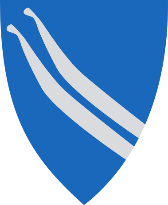 kommuneSøknadskjema:Stimuleringsmidler til aktiviteter med mål om integrering av nybosatte flyktninger, som lag og foreninger kan søke på.Aktivitet (hva skal arrangeres):Oppgi to eksempler på hvilken integreringseffekt dette kan ha:Opplysninger om søker:Søknadssum med et kortfattet budsjett:Er arrangementet gjennomført: Ja, oppgi når. Nei: Når er det planlagt at arrangementet skal gjennomføres:Navn lag/foreningOrganisasjonsnr.KontaktpersonEpost